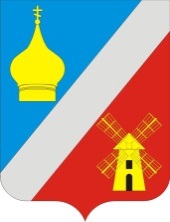 АДМИНИСТРАЦИЯФедоровского сельского поселенияНеклиновского района Ростовской областиПОСТАНОВЛЕНИЕ                                 «24» января 2018 г.                                  № 5                                  с. Федоровка«Об определении границ и предельной заполняемости единых специально отведенных или приспособленных для проведения публичных мероприятий мест на территории муниципального образования «Федоровское сельское поселение»В соответствии Федеральным законом от 19.06.2004 № 54-ФЗ «О собраниях, митингах, демонстрациях, шествиях и пикетированиях», Областным законом Ростовской области от 27.09.2004 № 146-ЗС «О некоторых вопросах, связанных с проведением публичных мероприятий на территории Ростовской области» и Постановлением Правительства Ростовской области от 27.12.2012 № 1120 «О специально отведенных местах для проведения публичных мероприятий на территории Ростовской области», руководствуясь Уставом муниципального образования «Федоровское сельское поселение», принятым Решением Собрания депутатов Федоровского сельского поселения от 25.11.2016 № 14 (в ред. от 10.08.2017), Администрация Федоровского сельского поселенияПОСТАНОВЛЯЕТ:Определить границы и предельную заполняемость единых специально отведенных или приспособленных для коллективного обсуждения общественно значимых вопросов и выражения общественных настроений, а также для массового присутствия граждан для публичного выражения общественного мнения по поводу актуальных проблем преимущественно общественно-политического характера мест на территории муниципального образования «Федоровское сельское поселение» (далее - специально отведенные места) и графические изображения их границ согласно приложениям 1 и 2 к настоящему постановлению.Разместить информацию о границах специально отведенных мест, в том числе графические изображения границ специально отведенных мест, на карте муниципального образования в местах, отведенных для размещения информации о деятельности органов местного самоуправления, а также на официальном сайте Администрации Федоровского сельского поселения в информационно-телекоммуникационной сети «Интернет».Настоящее постановление вступает в силу со дня его официального опубликования (обнародования).Контроль за исполнением настоящего Постановления оставляю за собой.Глава АдминистрацииФедоровского сельского поселения	О.В. ФисаковаПриложение 1к Постановлению Администрации Федоровского сельского поселения от 24.01.2018 № 5ОПИСАНИЕ ГРАНИЦ И ПРЕДЕЛЬНАЯ ЗАПОЛНЯЕМОСТЬединых специально отведенных или приспособленных для коллективного обсуждения общественно значимых вопросов и выражения общественных настроений, а также для массового присутствия граждан для публичного выражения общественного мнения по поводу актуальных проблем преимущественно общественно-политического характера мест на территории муниципального образования «Федоровское сельское поселение»1. Предельная заполняемость специально отведенных мест согласно части 3 статьи 4.4 Областного закона Ростовской области от 27.09.2004 № 146-ЗС «О некоторых вопросах, связанных с проведением публичных мероприятий на территории Ростовской области» составляет не более 1 человека на 1 квадратный метр, а если специально отведенным местом является помещение, оборудованное стационарными зрительскими местами, - не более чем количество стационарных зрительских мест.Приложение 2к Постановлению Администрации Федоровского сельского поселения от 24.01.2018 № 5Графические изображения границ единых специально отведенных или приспособленных для коллективного обсуждения общественно значимых вопросов и выражения общественных настроений, а также для массового присутствия граждан для публичного выражения общественного мнения по поводу актуальных проблем преимущественно общественно-политического характера мест на территории муниципального образования «Федоровское сельское поселение»1. Федоровское сельское поселение, хут. Атамановка, ул. Свободы, 8, территория, прилегающая с восточной стороны к зданию ООО «Хуторок».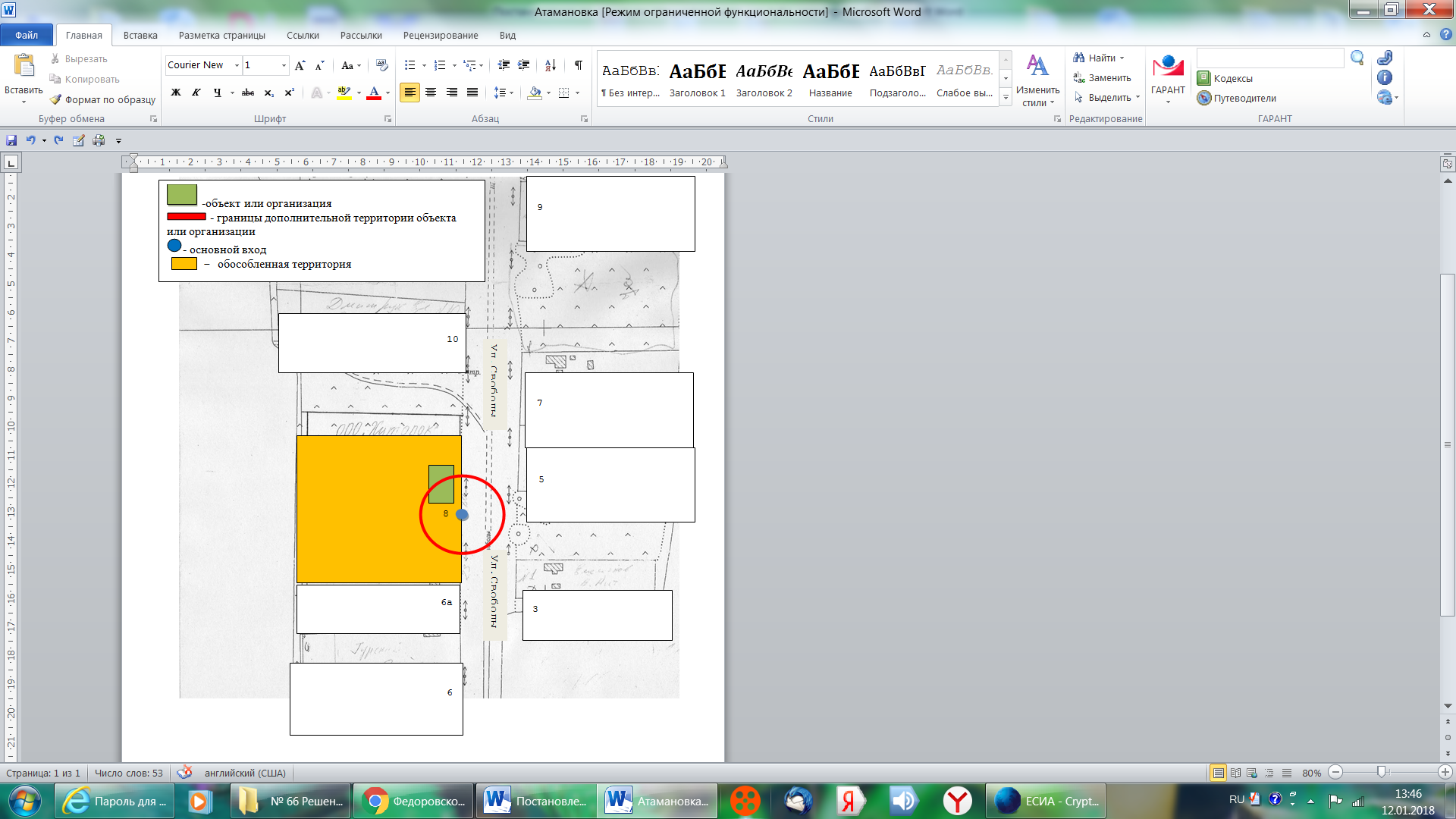 2. Федоровское сельское поселение, хут. Дейнекин, площадка по ул. Дейнекина, 1.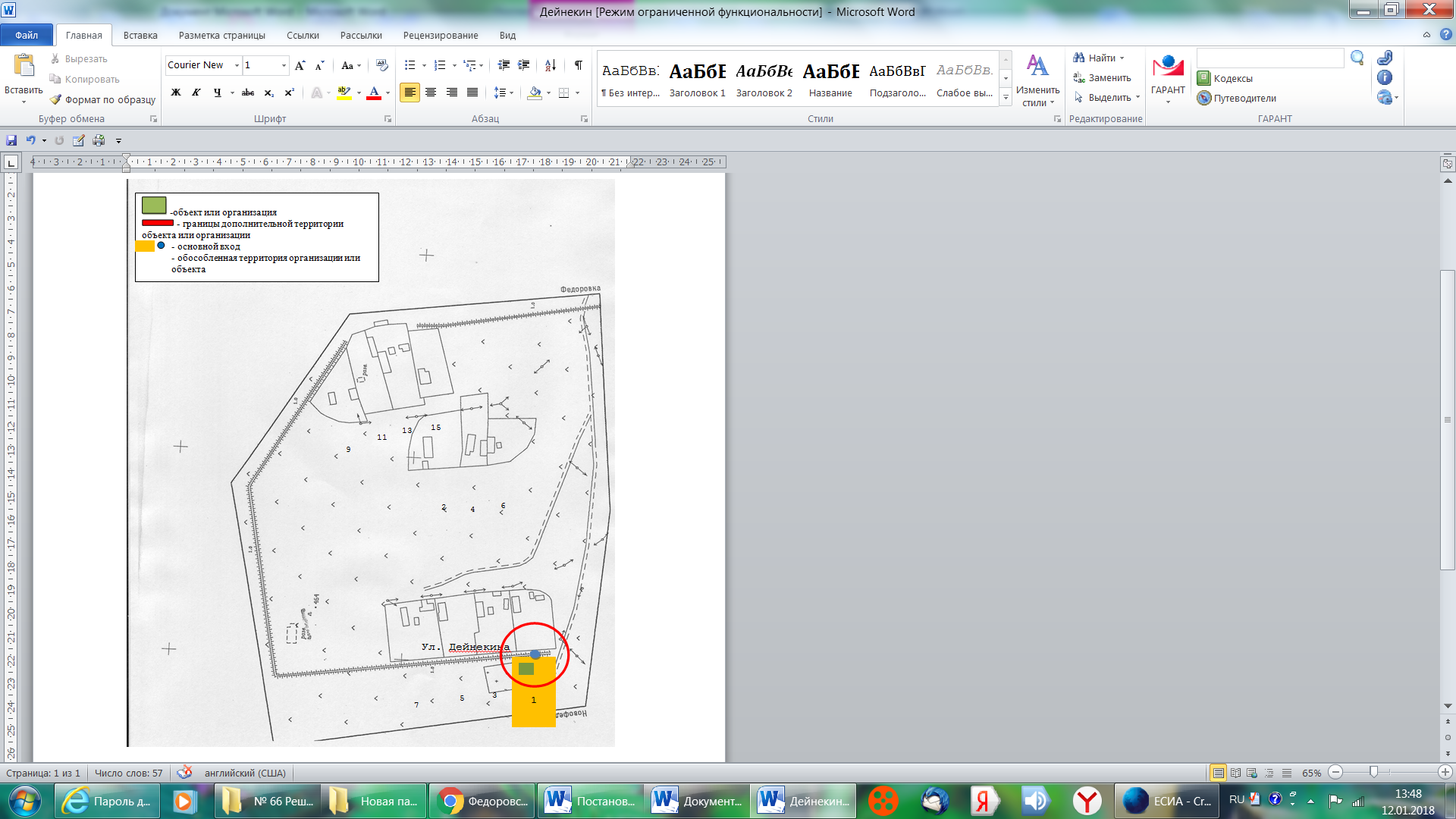 3. Федоровское сельское поселение, с. Ефремовка, ул. Транспортная, 1а, территория, прилегающая с восточной стороны к зданию сельского Дома культуры.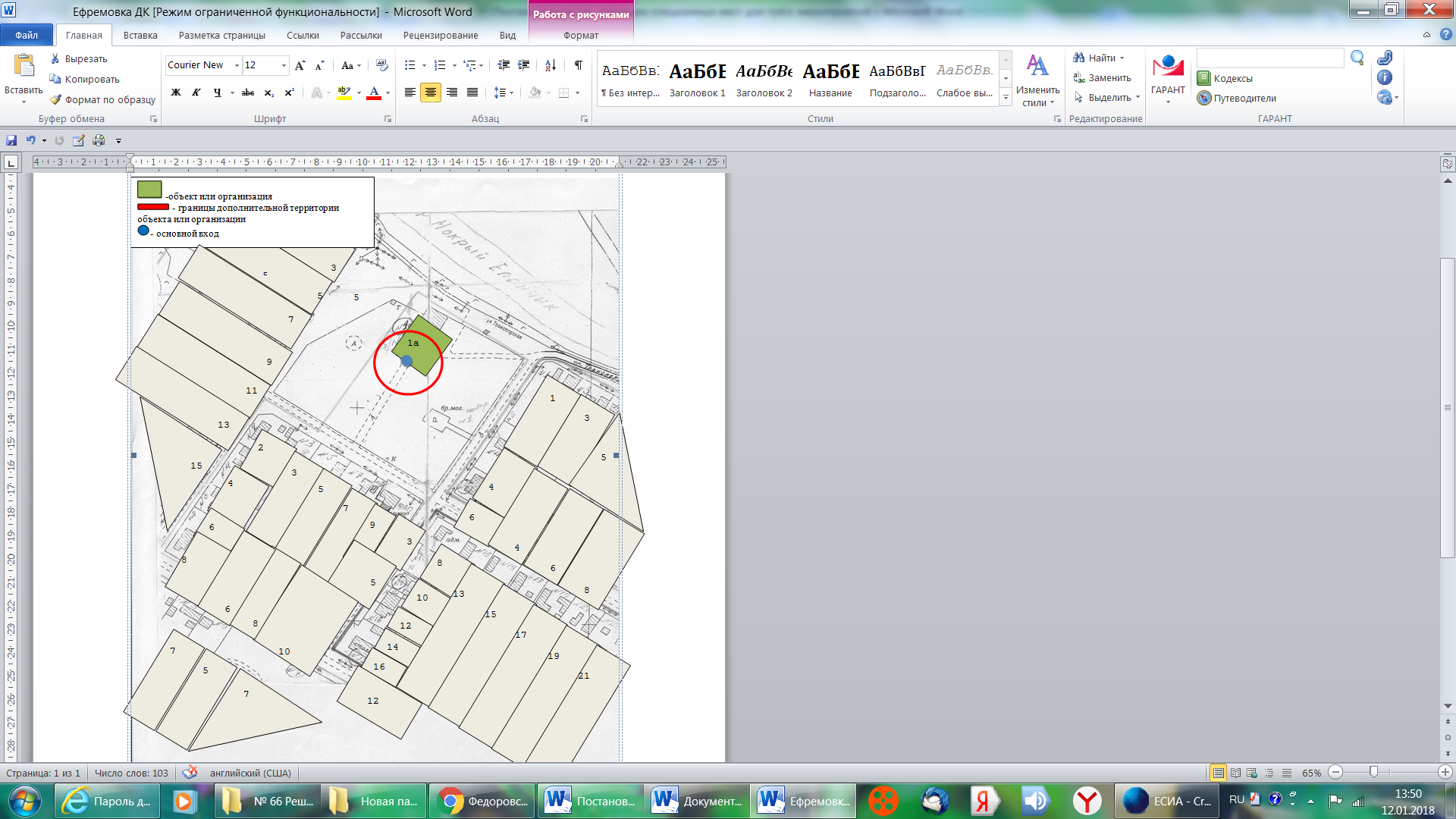 4. Федоровское сельское поселение, хут. Котломин, ул. Колхозная, 7, территория, прилегающая с западной стороны к зданию клуба.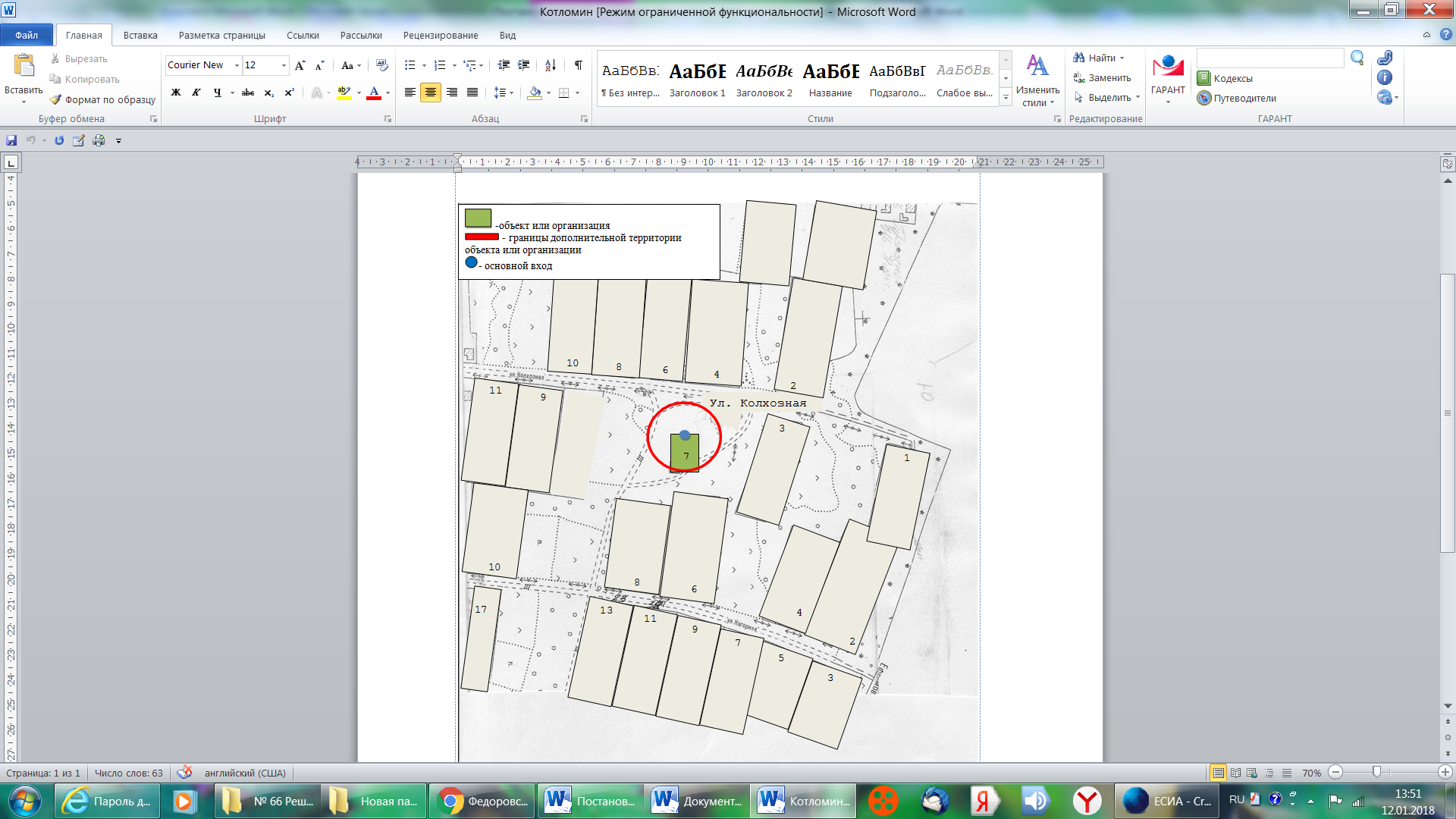 5. Федоровское сельское поселение, хут. Малокомаровский, площадка по ул. Комаровская, 1. 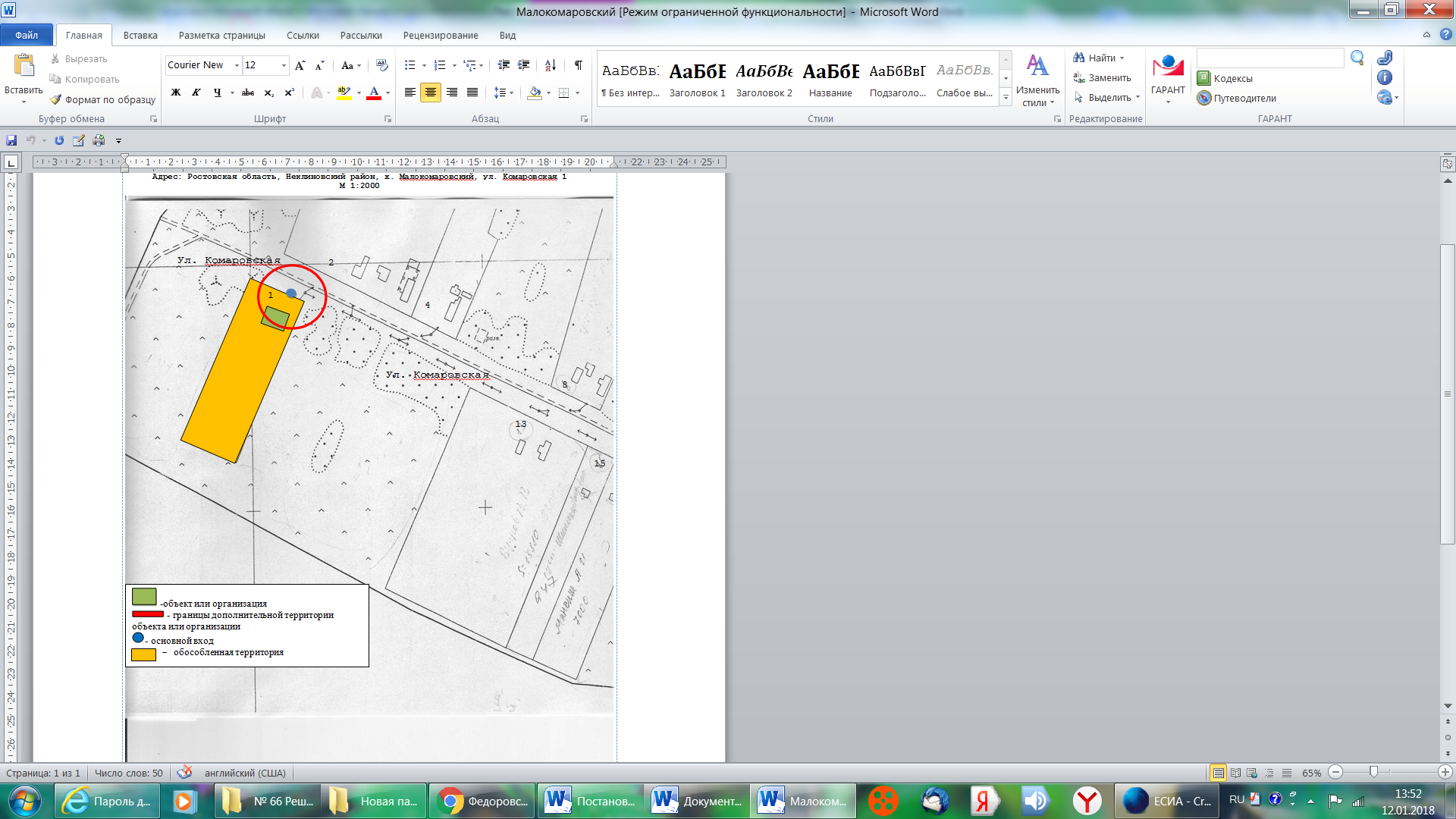 6. Федоровское сельское поселение, с. Малофедоровка, площадка по ул. Заречная, 18.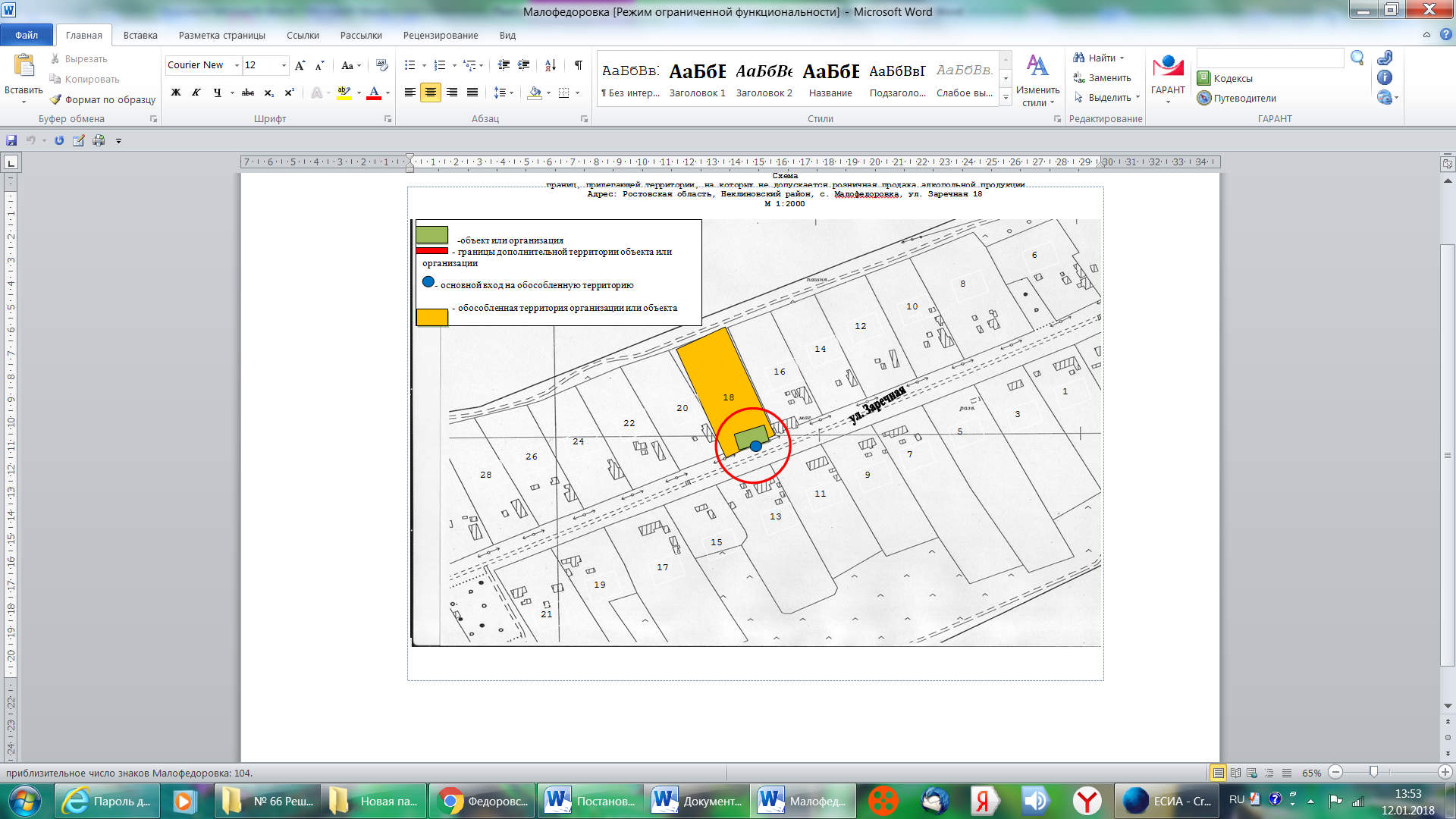 7. Федоровское сельское поселение, хут. Михайловка, ул. Садовая, 2, территория, прилегающая с северной стороны к зданию фельдшерско-акушерского пункта.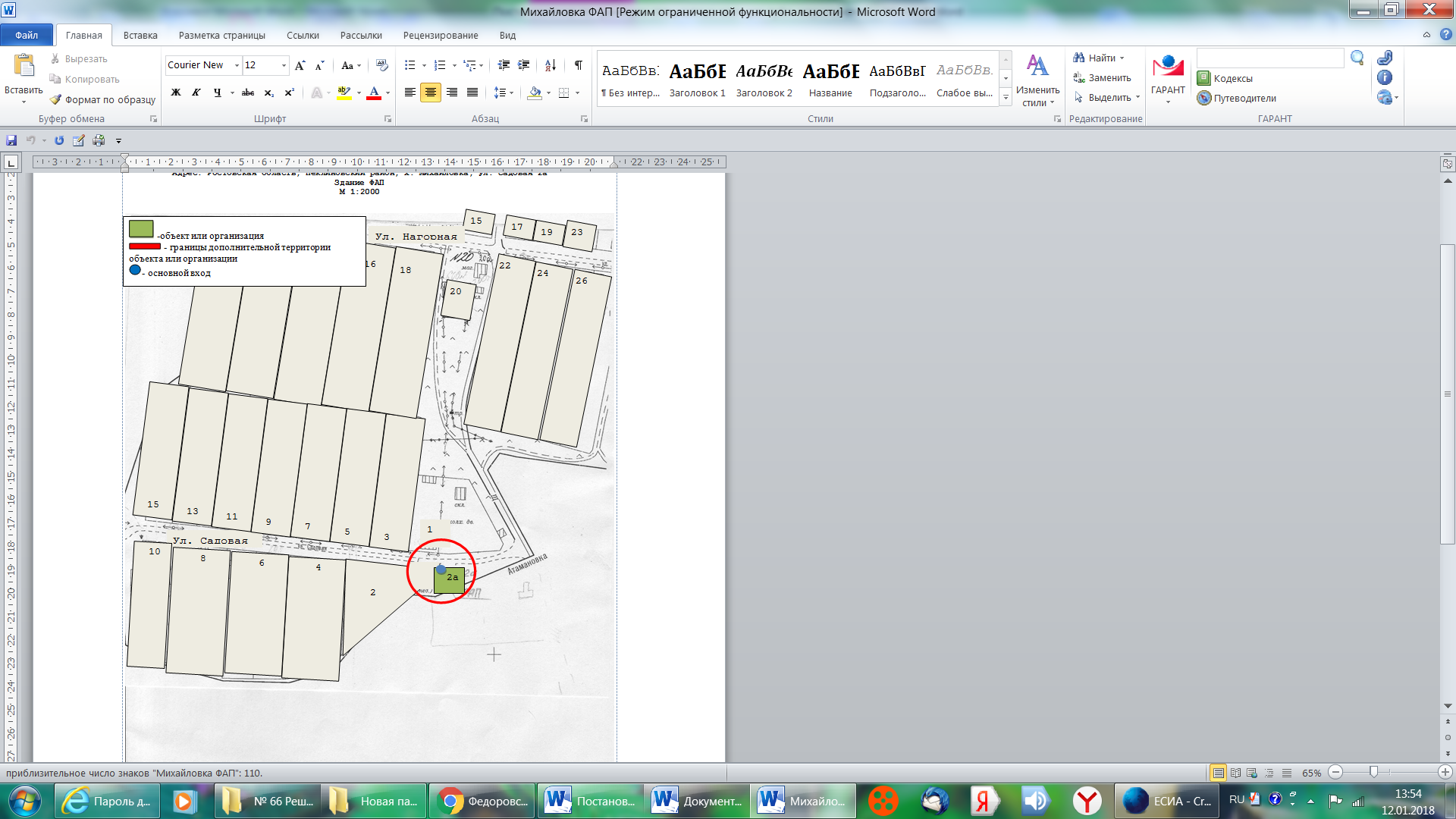 8. Федоровское сельское поселение, хут. Новофедоровский, ул. Садовая, 29, территория, прилегающая с западной стороны к зданию ООО «Гелиос».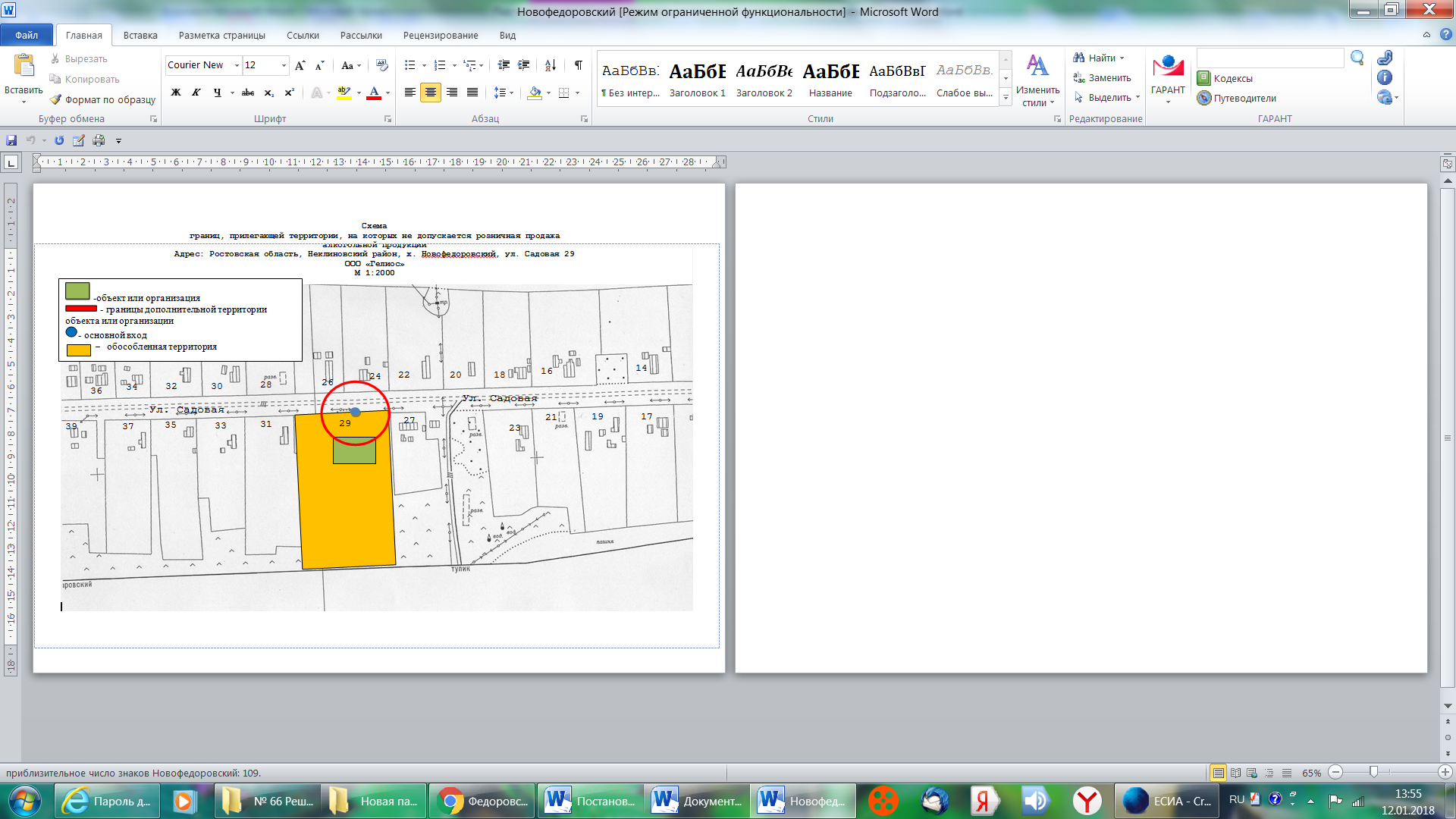 9. Федоровское сельское поселение, хут. Оболонский, площадка по ул. И. Хачапуридзе, 19.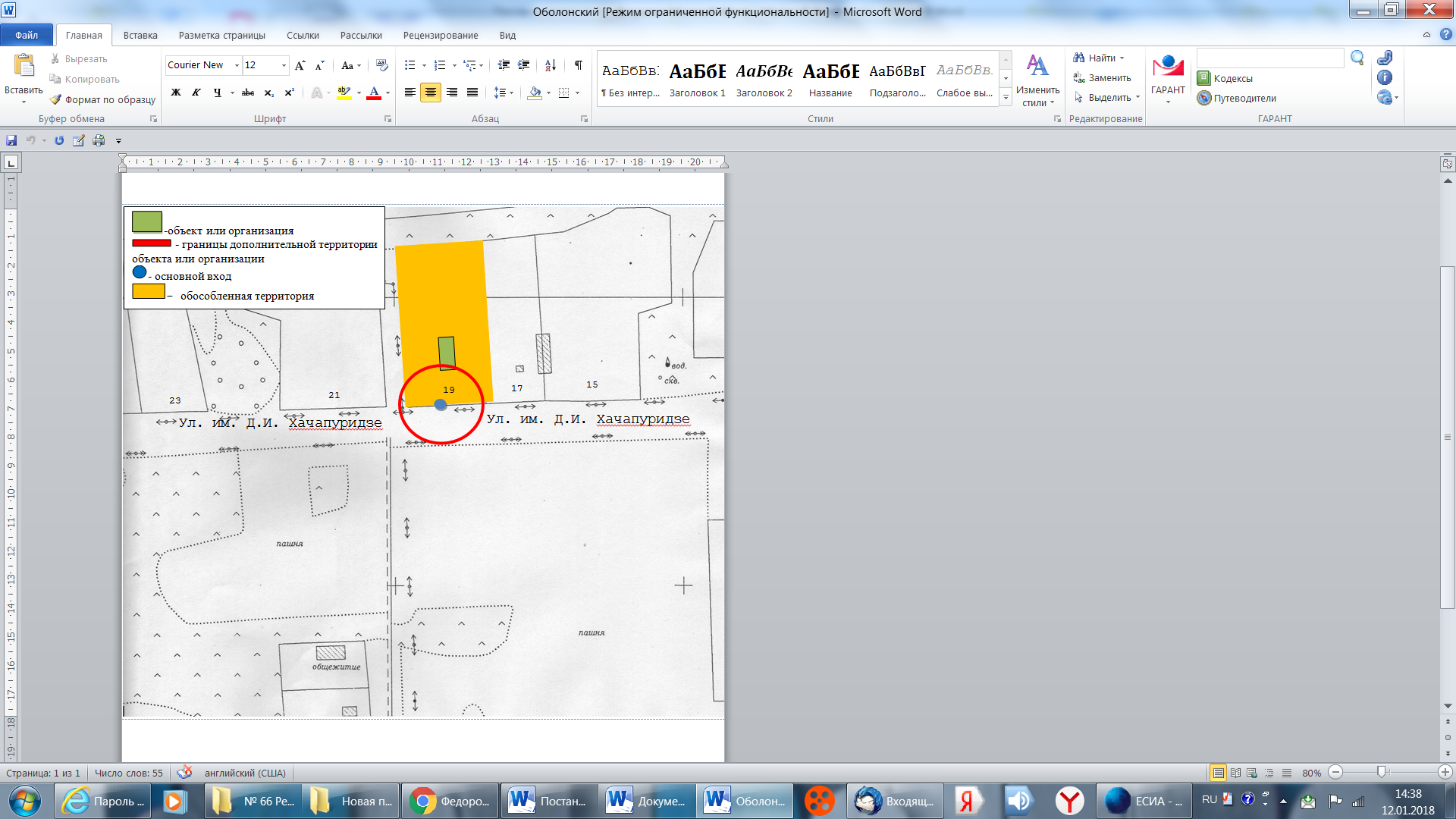 10. Федоровское сельское поселение, хут. Офенталь, площадка по ул. Офентальская, 2.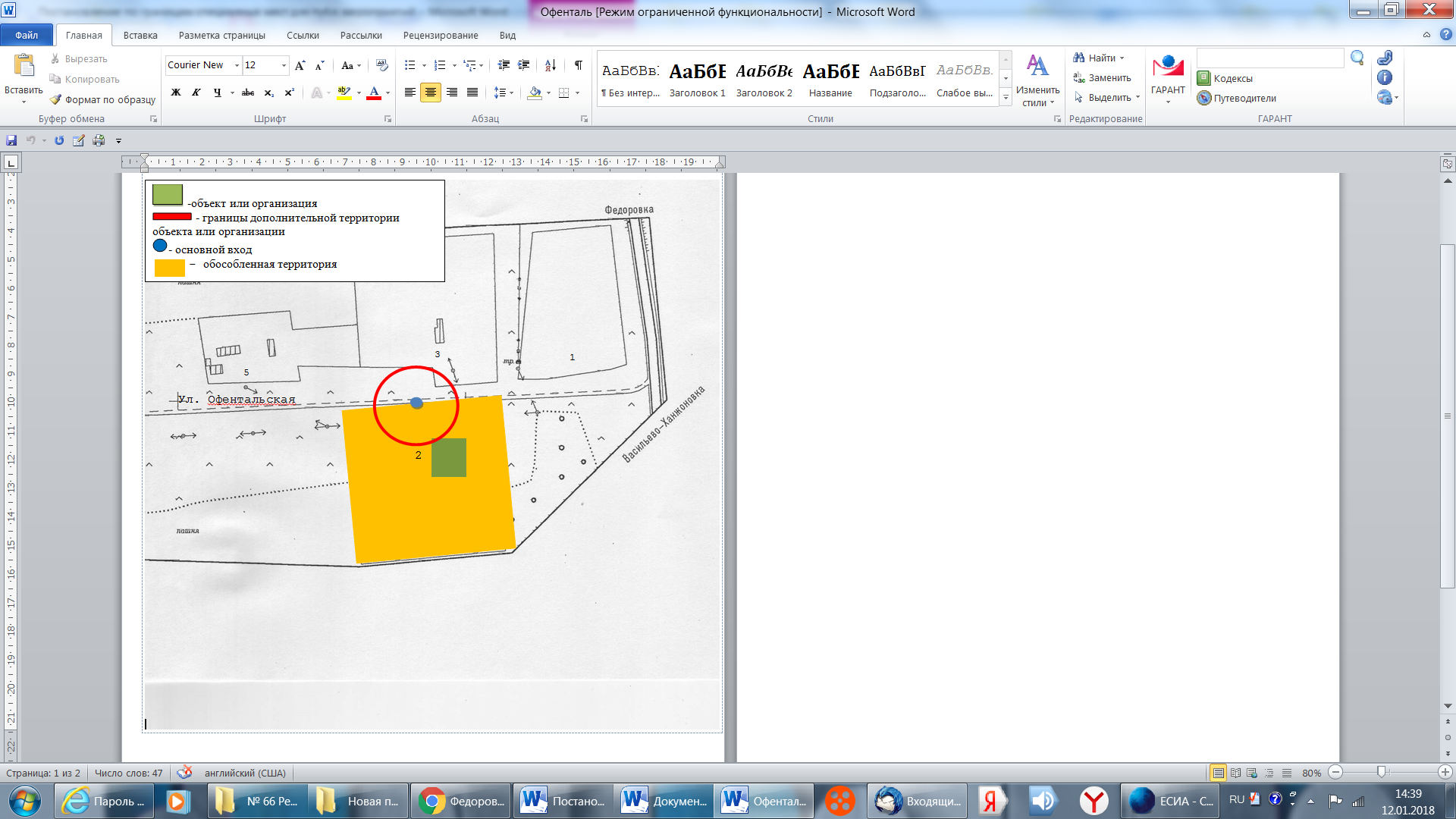 11. Федоровское сельское поселение, хут. Петровский, ул. Мичурина, 18, территория, прилегающая с восточной стороны к зданию читальной избы.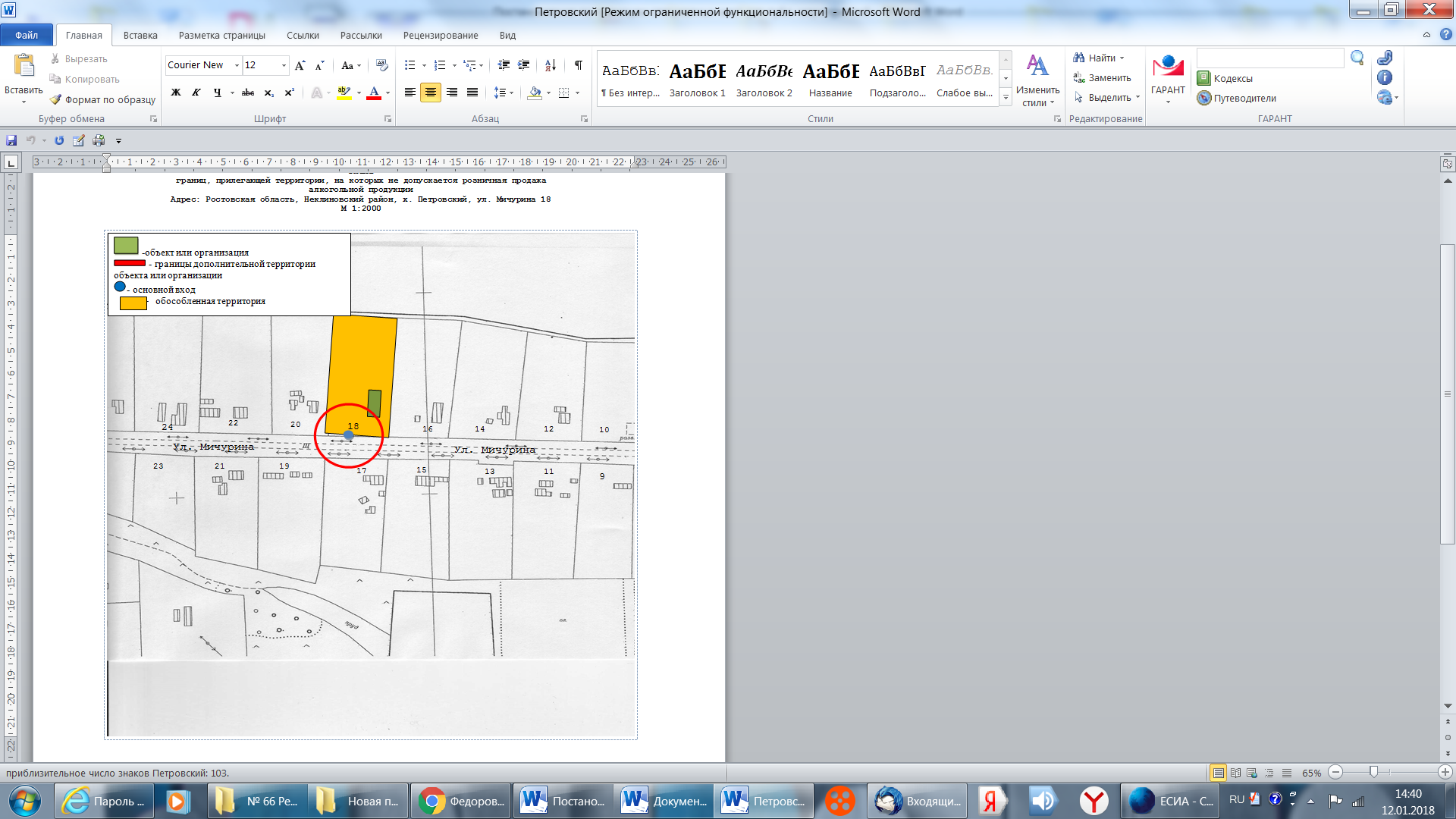 12. Федоровское сельское поселение, хут. Ульяновский, площадка по ул. Ульяновская, 1.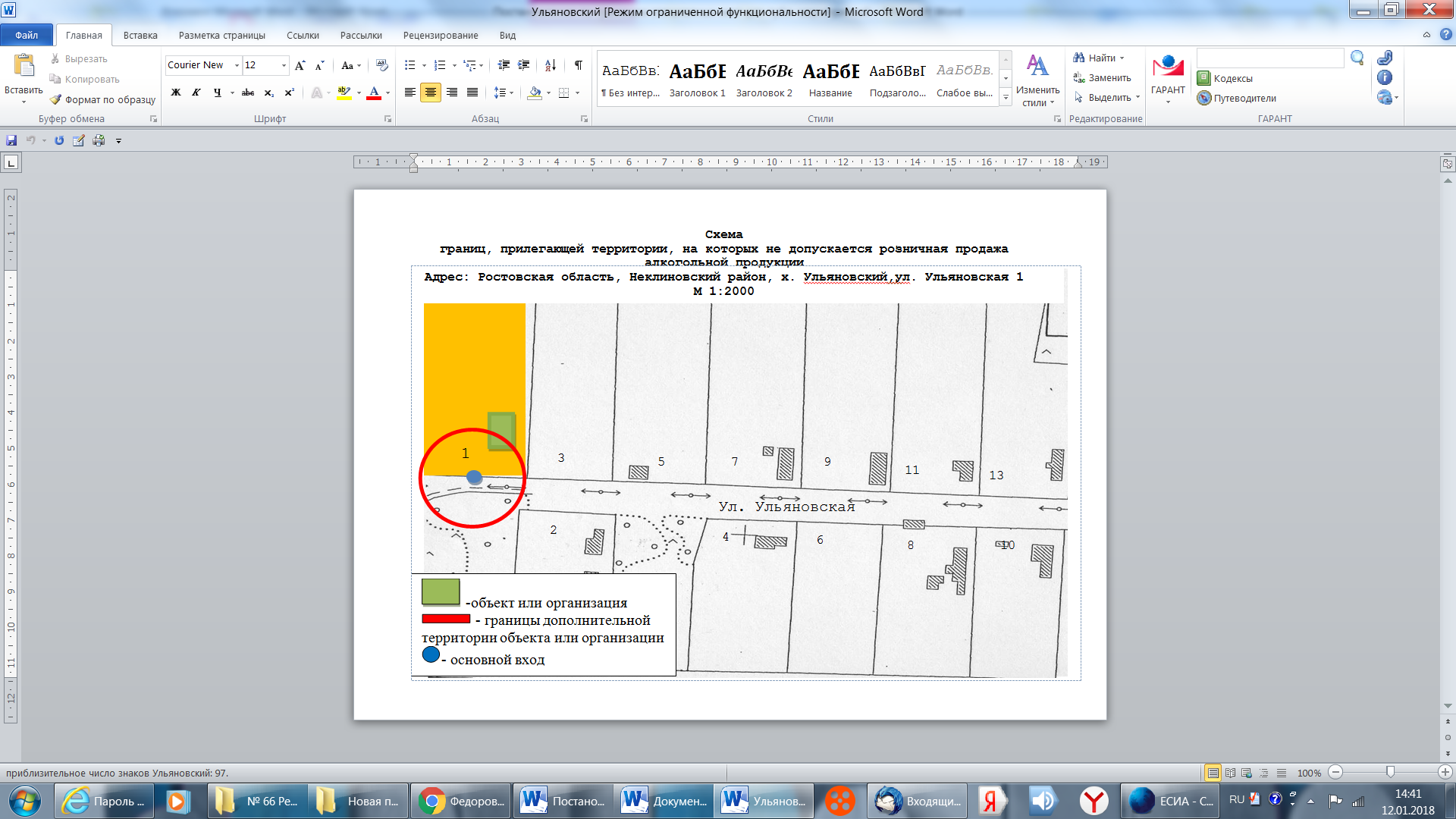 13. Федоровское сельское поселение, с. Федоровка, ул. Ленина, 48, территория, прилегающая с южной стороны к зданию сельского Дома культуры.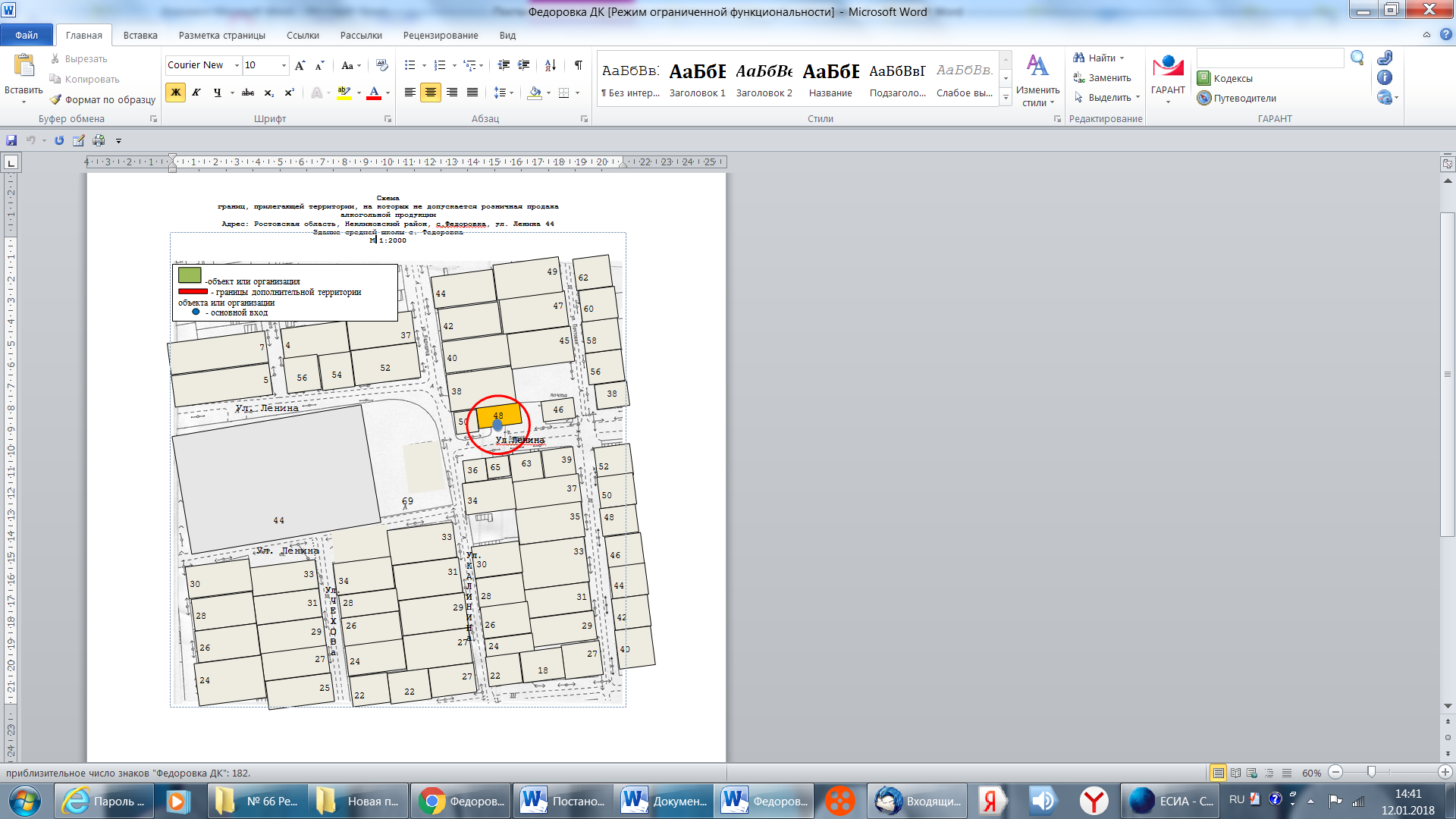 14. Федоровское сельское поселение, хут. Чекилев, ул. Солнечная, 53, территория, прилегающая с восточной стороны к зданию сельского клуба. 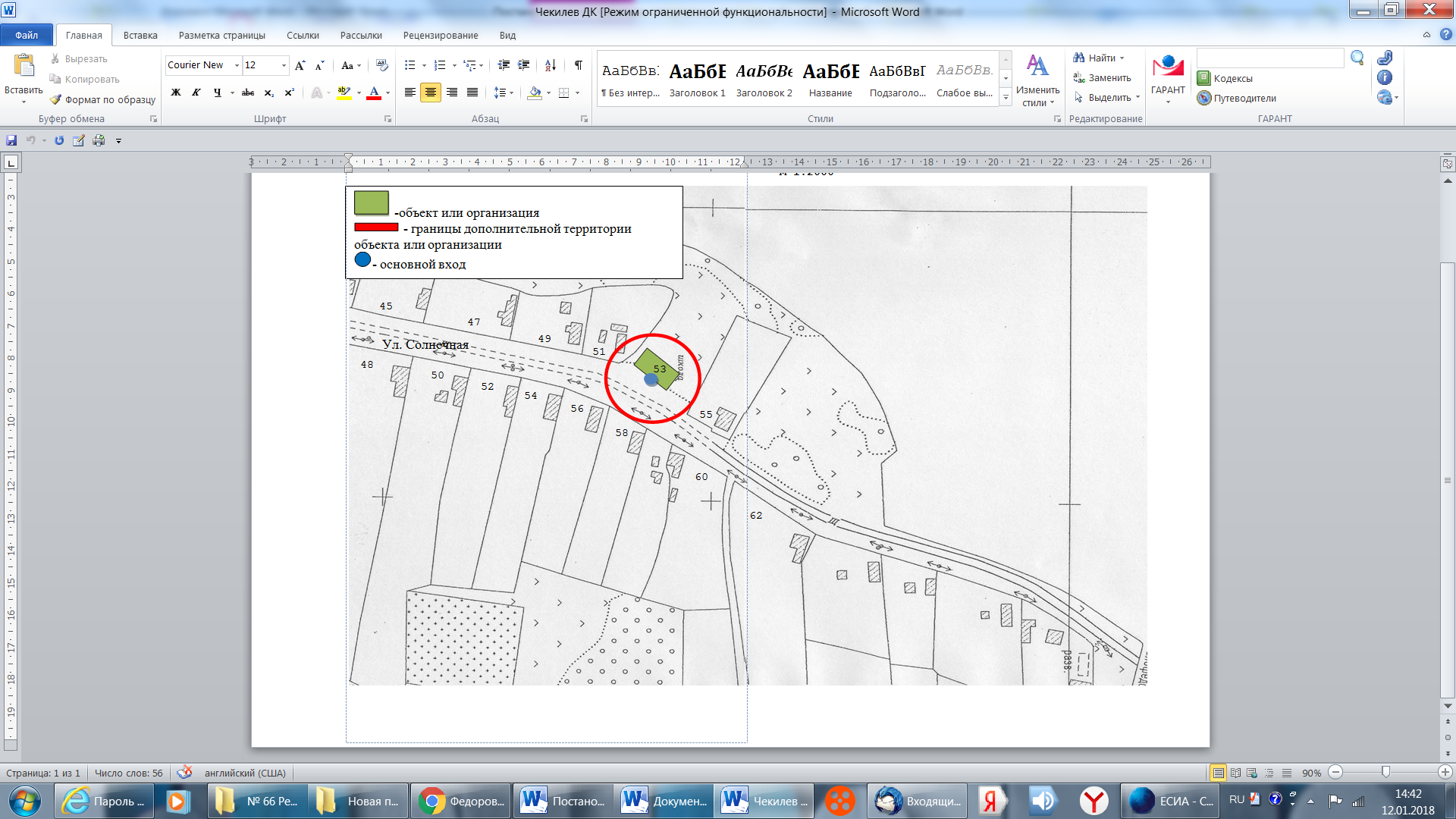 № п/пСпециально отведенное место для проведения публичного мероприятияОписание границ специально отведенного места для проведения публичного мероприятияПлощадь специально отведенного места для проведения публичного мероприятия(кв.м.)Предельная заполняемость специально отведенного места для проведения публичного мероприятия(чел.)11.хут. Атамановка, ул. Свободы, 8 территория, прилегающая с восточной стороны к зданию ООО «Хуторок»15,00 152.хут. Дейнекин, площадка по ул. Дейнекина, 1площадка по ул. Дейнекина, 17,0073.с. Ефремовка, ул. Транспортная, 1атерритория, прилегающая с восточной стороны к зданию сельского Дома культуры500,005004.хут. Котломин, ул. Колхозная, 7территория, прилегающая с западной стороны к зданию клуба50,00505.хут. Малокомаровский, площадка по ул. Комаровская, 1площадка по ул. Комаровская, 13,0036.с. Малофедоровка, площадка по ул. Заречная, 18площадка по ул. Заречная, 1820,00207.хут. Михайловка, ул. Садовая, 2территория, прилегающая с северной стороны к зданию фельдшерско-акушерского пункта50,00508.хут. Новофедоровский, ул. Садовая, 29территория, прилегающая с западной стороны к зданию ООО «Гелиос»25,00259.хут. Оболонский, площадка по ул. И. Хачапуридзе, 19площадка по ул. И. Хачапуридзе, 1910,001010.хут. Офенталь, площадка по ул. Офентальская, 2площадка по ул. Офентальская, 25,00511.хут. Петровский, ул. Мичурина, 18территория, прилегающая с восточной стороны к зданию читальной избы25,002512.хут. Ульяновский, площадка по ул. Ульяновская, 1площадка по ул. Ульяновская, 113,001313.с. Федоровка, ул. Ленина, 48территория, прилегающая с южной стороны к зданию сельского Дома культуры1100,00110014.хут. Чекилев, ул. Солнечная, 53 территория, прилегающая с восточной стороны к зданию сельского клуба65,0065